 Należy połączyć kotka z właściwą miseczką, za każdym razem wypowiadając sylaby.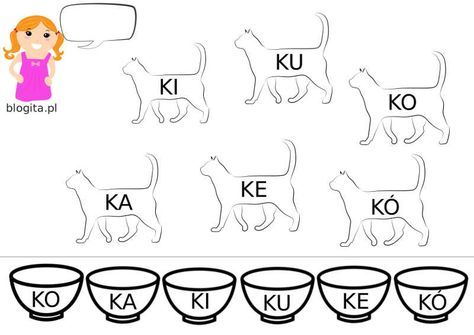 